Картотека игр для детей старшего дошкольного возраста«КЕМ БЫТЬ?»Игра «Кто, что, для кого?»Цель: закреплять в речи формы имен существительных в творительном падеже.Оснащение: предметные картинки Ход игры: Предложите ребенку рассмотреть изображенных людей. Попросите его определить и назвать их профессии. Затем спросите, что изображено на предметных картинках. Показывайте поочередно на пианино, кастрюлю и шапочку врача и спрашивайте: «Кому этот предмет нужен для работы?»Задайте вопросы.Чем повар режет овощи? (Ножом.)Чем врач делает уколы? (Шприцем.)На чем играет музыкант? (На музыкальных инструментах.)Попросите ребенка назвать профессию человека, которому для работы нужен нож и кастрюля. (Повару.) Спросите: «Кому для работы нужен шприц?» (Врачу.) «Кому для работы нужно пианино?» (Музыкальному руководителю.) «Кто работает с детьми?» (Воспитатель.)Игра «Грустный, веселый, сердитый»Цель: учить понимать и различать категории рода имен прилагательных, обозначающих эмоциональные состояния людей; согласовывать имена прилагательные в роде и числе.Оснащение: предметные картинки Ход игры: Покажите ребенку картинки. Предложите внимательно их рассмотреть.Попросите назвать профессии изображенных на картинке людей. Поиграйте в игру «Я начну, а ты продолжи».Попросите ребенка рассмотреть выражение лица каждого гостя и назвать его эмоциональное состояние. Начните фразу и предложите ребенку ее продолжить, вспомнив выражение лица человека данной профессии.Музыкальный руководитель ... веселый. Попросите проверить правильность ответа, поднять приклеенную на шляпке вуаль. Врач ... сердитый. Попросите проверить правильность ответа, приподняв приклеенную маску. Воспитатель ... огорченный. Предложите так же проверить правильность своего ответа, приподняв шарф, закрывающий лицо на прогулке. Предложите ребенку рассмотреть в нижней части листа схематично изображенные лица. Попросите его выбрать то эмоциональное состояние, в котором находится ребенок в данный момент, и рассказать вам об этом. Например: «Я сегодня грустный». Расскажите о том, в каком эмоциональном состоянии находитесь сегодня вы: «Я сегодня веселая».Игра «Повар готовит обед»Цель: пополнять словарный запас за счет имен существительных, обозначающих названия профессий; согласовывать имена числительные «два», «пять» с именами существительными.Оснащение: натуральные овощи(муляжи).Ход игры:  Предложите ребенку вспомнить, как называется профессия человека, который готовит вкусные обеды. (Повар.) Расскажите, что повар решил приготовить овощной салат. Для этого он взял... Разложите овощи на столе. Предложите ребенку рассмотреть выложенные перед ним овощи. Попросите его сосчитать их. Затем попросите рассказать, сколько картошек, морковок, огурцов, помидоров и луковиц взял повар для приготовления овощного салата. Накройте овощи красивой салфеткой.Две картошки, пять морковок, два огурца, пять помидоров, две луковицы, много зеленого горошка.Попросите ребенка нарисовать рецепт салата. (Последовательность, в которой повар будет складывать в салатницу нарезанные на мелкие кусочки овощи.) Поднимите салфетку и еще раз попросите ребенка перечислить количество овощей, которые он положил в овощной салат.Игра «Хвастуны»Цель: образовывать сравнительную степень имен прилагательных.Оснащение: не требуется.Ход игры:Предложите ребенку послушать небольшой рассказ: «Жили-были два мальчика. Жили они оба на одной улице, в одном доме. Ходили они в один детский сад. Но один мальчик был старше второго на один год, поэтому ходили они в разные группы. Да и воспитатели у них тоже были разные, а любили они их одинаково—очень сильно. Сидят мальчики на скамейке и спорят».Предложите ребенку закончить начатую вами фразу: «„Моя воспитательница красивая".— „А моя еще ... красивее".— „Моя воспитательница добрая".— „А моя еще ... добрее".— „Моя воспитательница милая".— „А моя еще ... милей".— „Моя высокая".— „А моя еще ... выше".Долго спорили ребята, а к общему мнению так и не пришли. А мне кажется, что все, кто работает с детьми, добрые, красивые и милые!»Игра «Закончи предложение»Цель: упражнять согласовывать глаголы прошедшего времени с местоимениями 1-го, 2-го, 3-го лица единственного и множественного числа.Оснащение: не требуется.Ход игры: Предложите ребенку внимательно послушать начатую вами фразу и продолжить ее.Он лечил. Она...лечила. Они...лечили.Он варил. Она... варила. Они... варили.Он воспитывал. Она ...воспитывала. Они ...воспитывали.Он тормозил. Она... тормозила. Они... тормозили.Он выгрузил. Она... выгрузила. Они... выгрузили.Он пел. Она...пела. Они...пели.Усложнение: используйте в игре глаголы, характерные для разных профессий.Игра «Продавец обувного магазина»Цель: учить формировать категории множественного числа родительного падежа.Оснащение: сюжетные картинки.Ход игры: Предложите ребенку рассмотреть сюжетную картинку. Задайте вопросы.В каком магазине работает продавец? (В обувном.)Почему ты так решил? (Потому, что на полках стоит много обуви.)Попросите ребенка: «Рассмотри картинку и скажи, что держит в руке продавец». (Один сапог.)«Найди сапоги на второй полке. Скажи, что стоит на второй полке?» (Две пары сапог.) «Найди и покажи на второй полке высокие сапоги. Скажи, сколько пар высоких сапог стоит на второй полке?» (Одна пара.)«Сколько пар женских сапог стоит на второй полке?» (Две пары.) Спросите ребенка, сколько туфель стоит на верхней полке. (Много туфель.) «Сколько пар из них женских? (Семь пар.) А сколько мужских?» (Ни одной.) «Как называется человек, продающий обувь?» (Продавец обувного отдела.) «Как называется человек, покупающий обувь в обувном магазине?» (Покупатель.)Игра «Что кому!»Цель: учить понимать и использовать в речи обобщающее слово «профессия»; расширяет словарный запас за счет имен существительных, обозначающих названия транспортных профессий (водитель, летчик, машинист) и творческих (композитор, писатель, художник). Оснащение: предметные картинки.Ход игры: Предложите ребенку рассмотреть на картинке разные виды транспорта (грузовую машину, легковую машину, самолет, поезд). Предложите ребенку рассмотреть изображенных людей. Попросите его рассказать, как называется профессия каждого человека. Попросите ребенка соединить цветным карандашом человека определенной профессии с тем видом транспорта, на котором он работает.Летчик летает на самолете.Машинист водит паровоз.Водитель водит легковую, грузовую машину.Предложите ребенку послушать рифмовку:Летчик рукой прижимает штурвал, Водитель справляется ловко с рулем, А машинист как ведет паровоз? Он рычаги нажимает, В дальний путь паровоз отправляет!Игра «Без чего!»Цель: закреплять в речи формы родительного падежа имен существительных.Оснащение: предметные картинки; цветные карандаши или фломастеры.Ход игры:Расскажите ребенку, что прежде чем отправиться в дальний путь, необходимо проверить техническое состояние транспорта. Предложите ребенку посмотреть внимательно и сказать, что неисправно у паровоза, легковой машины, самолета, вертолета.Чего нет у паровоза? (Трубы.)Чего нет у легковой машины? (Дверцы.)Чего нет у самолета? (Крыла.)Чего нет у вертолета? (Лопастей.)Чего нет у парохода? (Кормы.)Предложите ребенку найти в нижней части листа недостающие детали. Попросите соединить их цветными карандашами с теми видами транспорта, которые их «потеряли». Назовите профессии людей, которые чинят транспорт.Паровоз чинит... (ремонтник).Корабль чинит... (судоремонтник).Легковую машину чинит... (автослесарь).Самолет и вертолет чинит... (механик).Игра «Все профессии нужны, все профессии важны»Цель: закреплять в речи форму дательного падежа имен существительных, обозначающих предметы, характерные для определенных профессий.Оснащение: предметные картинки; цветные карандаши или фломастеры.Ход игры: Предложите ребенку рассказать, людей каких профессий он видит справа (продавец, крановщик), слева (каменщик, плотник, кассир). Попросите ребенка назвать предметы, находящиеся в нижней части листа. Попросите его определить и сказать, кому какой предмет необходим для работы. Например: Каменщику нужен мастерок.Плотнику нужен ... (рубанок).Крановщику нужен ... (подъемный кран).Продавцу нужны ... (весы).Кассиру нужна ... (касса).Предложите ребенку закончить начатую вами фразу. Попросите его соединить предмет с человеком, которому этот предмет необходим для работы.Игра «Чем лечат!»Цель: закреплять в речи формы имен существительных в творительном падеже.Оснащение: не требуется.Ход игры: Предложите ребенку поиграть в «доктора». Прочтите стихотворение:Под землей копая ход, Как-то лапу ранил крот. Дятла просит: «Помоги! Вдруг останусь без ноги?» — Лапу вылечить несложно, Вот совет мой от души: К свежей ране осторожно Подорожник приложи.Задайте ребенку вопросы по тексту.Чем лечил дятел кроту лапу? (Подорожником.)Предложите ребенку взять на себя роль врача, а на себя возьмите роль больного. Врач принимает больных с разными болезнями и советует, как лечиться. Например:Больной: У меня болит палец. Я его порезал.Врач: Промойте рану ... перекисью водорода. Смажьте ... зеленкой (йодом). Перевяжите ... бинтом.Больной: У меня болит горло.Врач; Завяжите горло теплым ... шарфом. Полощите ... лечебным раствором.Усложнение: придумайте другие игровые ситуации.Игра «Отгадай загадку»Цель: развивать смекалку, абстрактное мышление; закреплять в речи форму имен существительных в предложном падеже.Оснащение: не требуется.Ход игры: предложите ребенку внимательно прослушать текст загадки. Попросите его рассказать, о чем она. Предложите назвать отгадку и рассказать, как он догадался.Кто в дни болезней всех полезней, И лечит нас от всех болезней?(Доктор)Ходит он по этажам, Вести в дом приносит нам, Телеграммы, письма, бланки, Сумка у него на лямке... Угадай, кто же он? Ну, конечно...(Почтальон.)Очень сложная работа — Всех доставить на работу. Чтоб никто не опоздал, Чтобы день прекрасным стал.(Шофер.)Кто в самолете всех главней, Кто мчится выше туч, И пассажиров вмиг доставит Туда, где их сегодня ждут?(Летчик)Кто в магазине день-деньской Продает продукты — овощи и фрукты?                              (Продавец) Усложнение: подберите другие загадки о профессиях.Игра «Что мы умеем!»Цель: учить образовывать новые слова из словосочетаний.Оснащение: не требуется.Ход игры: Повторите с ребенком названия профессий. Начните фразу, предложите ребенку продолжить начатую вами фразу.Летает на самолете ... (летчик).Водит паровоз ... (машинист).Водит машину ... (водитель, шофер).Предложите ребенку вспомнить и назвать характерные для каждой профессии действия. Начните фразу. Предложите ребенку ее закончить. Если ребенок затрудняется, задайте вопрос (что делает?).Водитель нажимает на тормоз—он ... (что делает?) тормозит.Водитель крутит руль —он ... (что делает?) рулит.Летчик отправляется в путешествие—он ... (что делает?) путешествует.Игра «Идем в магазин»Цель: образовывать имена прилагательные от существительных.Оснащение: не требуется.Ход игры: предложите ребенку послушать рифмовку:Очень рад продавец! Много днем работы!Он игрушки продает, Веселится весь народ! Грузовик заводной, Пес пушистый, смешной!Неваляшки — пестрые рубашки! Счастлив малый народ! Каждый что-то унесет!Предложите ребенку вспомнить, как называются магазины, в которые он ходит с родителями покупать игрушки. Вспомните вместе с ним, что магазины бывают разные. Предложите поиграть — назвать их. Начните фразу, предложите ребенку ее закончить: «Магазин, в котором продаются овощи,—... овощной магазин».Лексический материалМагазин, в котором продают молочные продукты,—... молочный магазин.Магазин, в котором продают книги,—... книжный магазин.Магазин, в котором продают игрушки,—... игрушечный магазин.Игра «Вязальщица»Цель:  образовывать имена прилагательные от существительных.Оснащение: не требуется.Ход игры: Вспомните вместе с ребенком, как называется человек, который вяжет разные предметы одежды (вязальщица). Объясните, что вы будете называть материал, из которого вы будете вязать, в ребенок расскажет, что из него он будет вязать. Например: «Свитер из шерсти (какой?) — шерстяной свитер».Лексический материалНоски их пуха (какие?) — пуховые носки.Кофта из льна (какая?) — льняная кофта.Шарф из шелка (какой?) — шелковый шарф.Игра «Послушай, найди, покажи»Цель: образовывать слова с помощью приставок.Оснащение: предметные картинки.Ход игры: покажите ребенку картинки. Попросите его показывать вам ту картинку, которая соответствует произнесенному вами предложению. Например: «Покупатель входит в магазин. Покупатель выходит из магазина».Лексический материалПродавец подходит к витрине. Продавец отходит от витрины.Продавец складывает игрушки (в коробку). Продавец выкладывает игрушки (на прилавок). Кассир отдает чек. Кассир передает чек.Игра «Много»      Цель: научить употреблять в речи имена существительные в единственном и множественном числе.Оснащение: предметные картинки.Ход игры: рассмотрите картинки вместе с ребенком. Попросите его называть профессии изображенных людей и показывать их на картинках. Например, «Вот врачи, а это—врач». Если ребенок затрудняется, покажите и назовите профессию в единственном числе, а ребенок образует множественное.Лексический материалВрач—врачи, пожарный — пожарные, капитан — капитаны, почтальон—почтальоны, маляр — маляры, балерина—балерины, художник — художники, шофер — шоферы, летчик—летчики, строитель—строители.Игра «Кондитер»Цель: закреплять в речи формы имен существительных в винительном падеже.Оснащение: натуральные или вылепленные из пластилина или изображенные на предметных картинках торт, пирожное, хлеб, печенье, пряники, вафли.Ход игры: прочтите ребенку стихотворение Э. Мошковской «Кондитер»:Поглядите,Вот — кондитерИспечет он,Что хотите!Он, наверно, чей-то папа,Он, наверно, чей-то дядя,Он, наверно, чей-то брат...Этот брат,Наверно, рад!!!Попросите ребенка: «Посмотри внимательно на картинки. Скажи, что испек кондитер». (Торт, пирожное, печенье, пряники, вафли, хлеб.) «Зачеркни тот продукт, который испек хлебопек».Игра «Загадки»Цель: развивать смекалку, абстрактное мышление; закреплять в речи форму имен существительных в предложном падеже.Оснащение: не требуется.Ход игры: Предложите ребенку внимательно послушать текст загадки. Попросите его подумать и назвать отгадку. Попросите его объяснить, почему он так решил.Вот на краешке с опаской Он железо красит краской. У него в руках ведро, Сам расписан он пестро.(Маляр)...Кто стучится в дверь ко мне С толстой сумкой на ремне, С цифрой пять на медной бляшке, В синей форменной фуражке? Это он, это он, Ленинградский...(Почтальон)Кто плывет на пароходе?Кто на мостике стоит                                                       И в бинокль в даль глядит?(Капитан)В синем небе он летит И на землю не глядит. Нас доставит быстро он Отдыхать в любой район.(Летчик)Игра «Самое-самое»Цель: упражнять в образовании сравнительной степени имен прилагательных в различных падежах.Оснащение: не требуется.Ход игры: Предложите ребенку закончить начатую вами фразу. Например: «Кондитер испек не просто вкусный торт, а (какой?) ... вкуснейший торт».Лексический материалПочтальон принес не просто красивый журнал, а (какой?)... красивейший журнал.Врач лечил не просто хитрого мальчика, а (какого?)... хитрейшего мальчика.Летчик летел не просто на быстром самолете, а (на каком?)... на быстрейшем самолете.Усложнение: придумайте свой лексический материал.                               Игра «Кто больше скажет о профессии» Цель: соотносить действия людей с их профессией; образовывать соответствующие глаголы.Оснащение: не требуется.Ход игры: Повторите вместе с ребенком значение слова «профессия». Расскажите ему, что каждый взрослый выполняет на своей работе определенные действия, характерные для его профессии. Объясните ребенку правила игры: «Я буду рассказывать о действиях человека, а ты назови его профессию». Например: «Как называется человек, который учит детей?» (Учитель.)«Как называется человек, который ухаживает за полем?» (Землепашец.)«Как называется человек, который выращивает хлеб?» (Хлебороб.)«Как называется человек, который выращивает лес?» (Лесник.) «Как называется человек, который печет кондитерские изделия?» (Кондитер.) «Как называется человек, который строит дома?» (Строитель.) Усложнение: придумайте свой лексический материал.Игра «Подбери слово»Цель: образовывать имена существительные из двух слов.Оснащение: не требуется.Ход игры: предложите ребенку составить сложные слова из двух предложенных слов.Лексический материалПашет землю — землепашец.Выращивает лес—лесовод.Выращивает сад—садовод.Копает землю — землекоп.Рубит лес—лесоруб.   Прочтите стихотворение:Хлеб ржаной, батоны, булки Не добудешь на прогулке. Люди хлеб в полях лелеют, Сил для хлеба не жалеют.Задайте вопросы.Как называют человека, который выращивает хлеб? (Хлебороб.) Как называют человека, который печет хлеб? (Хлебопек.) Усложнение: придумайте свой лексический материал.Игра «Я — летчик»Цель: образовывать новые слова при помощи приставок.Оснащение: не требуется.Ход игры: Предложите ребенку послушать рифмовку:Я летчик, лечу высокоВзлетаю в синие дали,Пролетаю над городом сонным,Подлетаю к взлетной полосе,И меня увидят все!Из дома я улетаю,                                                 И опять домой прилетаю!Голосом подчеркивайте выделенные слова. Попросите его объяснить значение выделенных в тексте слов.Игра «Многозначность слов»Цель: понимать многозначность слов.Оснащение: предметные картинки.Ход игры: Расскажите ребенку о том, что многие слова могут употребляться в разных ситуациях и обозначать разные предметы. Прочтите рифмовки. Предложите ребенку найти на картинке и показать соответствующий предмет.Они обычно для шитья, И у ежа их видел я. Бывают на сосне, на елке. А называются... иголки.Груз поднимают краны на стройке, Кран для воды починил нам сосед. Так починил, что воды дома нет.Улетает время безвозвратно, Улетают дни, недели, годы, Улетает птица в небо высоко, Улетает камень в пропасть глубоко.Игра «Мы такие разные»Цель: учить подбирать антонимы.Оснащение: сюжетные картинки.Ход игры: Покажите ребенку картинки с изображенными на них мальчиками. Объясните, что один из этих мальчиков — строитель, а второй—разрушитель. Спросите ребенка, кем он хочет быть в игре. На себя возьмите оставшуюся роль. Укажите на любую картинку. Назовите изображенное на ней действие. Предложите ребенку найти картинку с противоположным действием и назвать его.Лексический материалСозидатель—разрушитель.Добрый—злой.Храбрый—трусливый.Большой—маленький.Строить—ломать.Смеяться — плакать.Стоять — бежать.Старый—новый.Горячо—холодно,Усложнение: придумайте свой лексический материал.Игра «Как сказать иначе!»Цель: учить употреблять в речи причастия.Оснащение: не требуется.Ход игры: Попросите ребенка составить по предложенному вами образцу словосочетание. Если ребенок затрудняется выполнить задание, можно задавать ему вопросы какой? какай? какое? Например: «Летчик летит в самолете.— Какой летчик?— Летчик, летящий в самолете».Лексический материалКапитан плывет на пароходе. Какой капитан?  - Капитан, плывущий на пароходе.Лесоруб рубит лес. Какой лесоруб?               — Лесоруб, рубящий лес.Усложнение: увеличьте количество лексического материала.Игра «Кому что нужно?»Цели. Развитие зрительного внимания и восприятия. Совершенствование грамматического строя речи (образование и употребление формы дательного падежа имен существительных, составление сложноподчиненных предложений).Оборудование. Картины из альбома «Мамы всякие нужны», предметные картинки с изображением орудий труда, инструментов, оборудования (шприц, пузырек с йодом, пипетка; стоматологическое кресло, стоматологическое зеркало, пинцет; стеллаж, компьютер, книги; кассовый аппарат, компьютер, чековая лента; зеркало, ножницы, расчески; классная доска, мел, указка; манекен, вешалка, портновский метр; рояль, ноты, металлофон).Ход игры. Игра может быть проведена в старшей или подготовительной к школе группе. Педагог размещает на полу или ковре картины из альбома «Мамы всякие нужны», а на столе — карточки с изображением инструментов, орудий труда, оборудования. Детям предлагается выбирать карточки по одной и размешать их на картине рядом с изображением того специалиста, которому нужен для работы этот предмет, комментируя свои действия:— Рояль нужен музыкальному руководителю, для того чтобы играть на нем.— Ножницы нужны парикмахеру, для того чтобы делать стрижки.— Зеркальце нужно стоматологу, для того чтобы видеть зубы пациента.— Кассовый аппарат нужен кассиру, для того чтобы выбивать чеки.— Шприц нужен медсестре, для того чтобы делать уколы. И т.п.Игра «Кем работает?»Цель. Совершенствование грамматического строя речи (образование и употребление форм творительного падежа имен существительных, притяжательных прилагательных).Оборудование. Мяч.Ход игры. Игра может проводиться в старшей или подготовительной группе. Педагог приглашает детей на ковер и предлагает им образовать круг. Онбросает мяч детям по очереди и называет профессию мамы одного из них. Дети ловят мяч и, говоря, кем работает мама названного ребенка, бросают его обратно педагогу.— Мама Вовы — врач.— Вовина мама работает врачом.— Мама Сережи — учитель.— Сережина мама работает учителем. И т.п.Игра «Будь внимательным»Цель. Совершенствование навыков звукового произнести названия профессий. Затем он дает анализа слов.Оборудование. Картины из альбома «Мамы всякие нужны», фишки.Ход игры. Игра может проводиться в подготовительной к школе группе. Педагог располагает картины перед детьми, просит рассмотреть их и четко детям задания:— Перечислите названия профессий, в которых есть звук Р. (Медсестра, кассир, продавец, оператор, парикмахер.)— В названии какой профессии есть звук Р? (Библиотекарь.)— Назовите профессии, в названиях которых есть звук Т. (Медсестра, стоматолог, оператор.)— В названиях каких профессий есть звук Т'? (Библиотекарь, учитель.)— Названия  каких профессий начинаются со звука П? (Продавец, парикмахер.)— В названии какой профессии только два гласных звука? (Кассир.) Какие это звуки? (А, И.)— В названии какой профессии есть звук П'? (Оператор.)За каждый правильный ответ дети получают фишку. Побеждает тот, кто набрал наибольшее число фишек.Словесные игры о профессиях«Кто где работает?»   Цель: уточнить представления детей о том, где работают люди разных профессий, как называется их рабочее место.	Воспитатель – в детском саду; 	учитель – в школе; 	врач – в больнице, поликлинике, детском саду, школе; 	повар – в кухне, столовой, ресторане, кафе… и т.д.«Кто это знает и умеет?»   Цель: расширять представления детей о том, какими знаниями и умениями должны обладать люди разных профессий.Знает детские стихи, рассказывает сказки, играет и гуляет с детьми… воспитатель.Играет на пианино, знает детские песни, учит петь, танцевать, играет с детьми в музыкальные игры… музыкальный руководитель.Знает организм человека, может оказать первую медицинскую помощь, умеет распознавать и лечить болезни… врач и т. п.«Кто это делает?»   Цель: упражнять детей в умении определять название профессии по названиям действий.Подстригает, укладывает, моет, причесывает, сушит… парикмахер.Замачивает, намыливает, стирает, стряхивает, сушит, гладит… прачка.Фасует, взвешивает, отрезает, заворачивает, считает … продавец.Чистит, моет, жарит, варит, стряпает, солит, пробует, кормит… повар и т.п. «Кто что делает?»   Цель: расширять и уточнять представления детей о труде (трудовых операциях) людей разных профессий.Дворник подметает, убирает, поливает, сгребает…Музыкальный руководитель поет, играет, танцует, учит…Младший воспитатель (няня) моет, убирает, вытирает, застилает, одевает, читает… и т.д.«Исправь ошибку»   Цель: учить детей находить и исправлять ошибки в действиях людей различных профессий.Повар лечит, а врач готовит.Дворник продает, а продавец подметает.Учитель подстригает, а парикмахер проверяет тетради.Музыкальный руководитель стирает, а прачка поет с детьми песни… и т.д.«Для человека какой профессии — это нужно?»   Цель: расширять представления детей о предметах, необходимых человеку определенной профессии.Весы, прилавок, товар, кассовый аппарат… - продавцу.Метла, лопата, шланг, песок, лом, снегоуборочная машина… - дворнику. Стиральная машина, ванна, мыло, утюг… - прачке.Расческа, ножницы, фен, шампунь, лак для волос, машинка для стрижки… - парикмахеру и т.д.«Кому что нужно для работы?»   Цель: расширять и уточнять представления детей о предметах окружающего мира (материалах, инструментах, оборудовании и т.п.), необходимых для работы людям разных профессий.Учителю - указка, учебник, мел, доска…Повару – кастрюля, сковорода, нож, овощерезка, электропечь…Водителю – автомобиль, запасное колесо, бензин, инструменты…Преподавателю изобразительной деятельности – кисти, мольберт, глина, краски... и т.д.«Хлопните в ладоши, если это надо для … (название профессии)»   Цель: упражнять в умении соотносить слова и словосочетания с определенной профессией человека. Детям предлагается хлопнуть в ладоши, услышав слово или словосочетание, подходящее профессии, например, врача: стрижка, простуда, весы, «Скорая помощь», швейная машинка, прием больных, модная прическа, стиральный порошок, белый халат, снегоуборочная машина и т.д.«Кто больше назовет действий?» (с мячом)   Цель: учить детей соотносить действия людей различных профессий.Педагог называет какую-либо профессию и по очереди бросает мяч детям, которые называют, что делает человек этой профессии.«Продолжи предложение»    Цель: упражнять в умении заканчивать предложения, используя слова и словосочетания, соотносимые с определенной профессией человека.Повар чистит… (рыбу, овощи, посуду…),Прачка стирает …(полотенца, постельное белье, халаты…).Воспитатель утром с детьми…(делает зарядку, завтракает, проводит занятия…)	Дворник зимой во дворе…(сгребает снег, расчищает участки, посыпает песком дорожки…) и т.д.«Кто на фото?»; «Найди и расскажи» (по фотографии)    Цель: закреплять представления детей о работе сотрудников детского сада.Детям предлагается назвать сотрудника детского сада (по фотографии) или выбрать нужную фотографию и рассказать об этом человеке: как зовут, в каком помещении работает, какой он, что делает?«Нарисуем портрет» (речевой)    Цель: учить детей составлять речевые портреты сотрудников детского сада.Детям предлагается составить описательный рассказ (Кто это? Как выглядит? Чем занимается? и т.п.) о сотруднике детского сада по образцу, плану, алгоритму, используя фотографии, мнемотаблицы. «Я начинаю предложение, а вы заканчиваете»Цель: закреплять представления детей о значении и результатах труда людей разных профессий.Если бы не было учителей, то …Если бы не было врачей, то …Если бы не было дворников, то…Если бы не было водителей, то … и т.д.Знать обобщающие понятия “Профессии”, “Инструменты”.
2/ Знать названия профессий: водитель (шофер), продавец, воспитатель, няня, учитель, врач (доктор), медсестра, повар, слесарь (сантехник), милиционер, парикмахер, швея (портниха), электрик (монтер), крановщик, маляр, штукатур, строитель, столяр, сапожник, доярка, садовник, тракторист, почтальон, библиотекарь, птичница, каменщик и т.д.
3/Знать названия инструментов и то, какими инструментами пользуются люди разных профессий: портниха – ножницы, иголки, наперсток…, столяр – пила, топор, рубанок, молоток…, садовник – грабли, лопата, тяпка… и т.д.
4/Называть действия, которые выполняют люди разных профессий: воспитывать, водить, собирать, чинить (ремонтировать), учить, лечить, пахать, сеять, сажать, собирать урожай и т.п.
5/Знать место работы: кафе, ресторан, столовая, ателье, фабрика, школа, больница, аптека почта, библиотека, стройка, детский сад и т.д.
6/Называть действия, выполняемые инструментами: шить, пилить, строгать, писать, рубать и т.д.
7/Уметь подбирать определения. Профессия интересная, трудная, нужная. Работа любимая, интересная, легкая. Труд добросовестный, честный, тяжелый.
8/Знать где и кем работают родители.

Цель изучения темы: продолжать расширять представления детей о разнообразных профессиях, их названиях и роде деятельности. Воспитывать уважение к труду взрослых, желание выбрать профессию и потребность трудиться.
Дидактические игры.

1. Игры по развитию речи.

1.1. “Оркестр”.

Цель. Развитие слухового внимания, музыкального слуха и упражнения в звуке “р” (закрепление).

Ход игры. Одна группа детей – трубачи, другая – барабанщики, третья – скрипачи. Воспитатель – дирижер. Дети выполняют имитационные движения игры на барабане, трубе, скрипке под знакомый мотив без слов ++: ру-ру-ру (для трубачей), ра-ра-ра (для барабанщиков), ри-ри-ри (для скрипачей). Поупражняв каждую группу отдельно, воспитатель начинает дирижировать. Поет только та группа, на которую она указывает палочкой. Дети должны внимательно следить за ее указаниями. Когда воспитатель взмахивает обеими руками, играют все вместе, стараясь не сбиться (3-4 песенки). Можно использовать музыкальные загадки: 3-4 детей задумывают песенку, играют на своих “инструментах”, остальные угадывают ее.

1.2. “Чудесный сундучок” (чудесная коробочка или мешочек).

Цель. Запомнить, какими инструментами пользуются люди разных профессий в своей работе.

Ход игры. Воспитатель показывает детям сундучок и говорит, что он чудесный, потому что в нем лежит много интересного. Каждый сможет узнать, что там лежит, только надо сказать такие слова: “Сундучок, сундучок, приоткрой свой бочок!”. Дети по очереди вынимают из сундучка картинки или настоящие предметы, показывают всем и четко называют их.

Методические указания: Следить, чтобы дети произносили слова достаточно громко и четко произносили звуки.

1.3. “Что для чего”.

Цель. Развивать логическое мышление, закрепить знания о предметах труда, упражнять в произношении фраз из 3-4 слов.

Ход игры. Детям даются игрушечные инструменты или картинки, их изображения и дошкольники отвечают на вопрос: “Для чего они нужны?”. Например: Иголка, чтобы шить одежду. Топор, чтобы рубить дрова и т.д.

1.4. “Кто чем занимается”.

Цель. Закрепить названия действий, совершаемых людьми разных профессий.

Ход игры. Дети берут картинку с изображением человека определенной профессии и говорят, чем он занимается. Повар… (варит еду), врач… (лечит людей), учитель… (учит детей), строитель… (строит дома), художник… (рисует картины), пианист…(играет на пианино), писатель…(пишет книги), портниха…(шьет одежду), прачка…(стирает одежду), уборщица…(моет полы), продавец…(продает товар), фотограф…(фотографирует людей), воспитательница…(воспитывает детей), ткачиха…(ткет ткани), машинист…(ведет поезд), контролер…(проверяет билеты), машинистка…(печатает на машинке) и т.д.

1.5. “Кому что нужно”. (“Что кому”).

Цель. Знать название предметов труда и их назначение. Упражнять детей в произношении фраз из 4-6 слов.

Ход игры. Воспитатель вывешивает предметные картинки с изображением инструментов и спрашивает: “Что это? Кому и для чего нужен этот предмет?”. Дети отвечают на эти вопросы.

1.6. “Подскажи словечко”. (“Добавлялки”).

Цель. Развивать логическое мышление, внимание, память; учить подбирать слова в рифму.

Ход игры. Дети подсказывают слова, заканчивают стихотворение.

В сумке плотника найдешь молоток и острый … (нож).
Инструмент любой у места – и рубанок, и … (стамеска). ПоповС.А.

С огнем бороться мы должны.
Мы смелые работники.
C водою мы напарники. 
Мы очень людям всем нужны.
Так кто же мы? – … (пожарники). 
Я бы летчиком-пилотом 
Непременно стать хотел, 
Я тогда на самолете 
До Москвы бы … (Долетел). Деляну Ливиу

Бежит за иголкой торопливая нить
Я все что угодно могу себе… (сшить). Деляну Ливиу

Не трудно самой мне заштопать носок
Карман починить, обметать… (поясок). Деляну Ливиу

В нем пудов, наверно, тыща!
Тяжеленный… (молотище).
Я не хвастая, скажу:
Всех друзей омоложу!
Идут ко мне унылые – 
С морщинками, со складками.
Уходят очень милые –
Веселые и гладкие.
Значит я надежный друг,
Электрический… (утюг).

В мире слов разнообразных,
Что блестят, горят и жгут
Золотых, стальных. Алмазных
Нет священней слова … (труд). Брюсов В.

В небо синее пилот поднимает… (самолет). Степанов В.

Выгнал коз на бугорок развеселый… (пастушок). Демченко Г.

Рубанок в руки – работа другая:
Сучки, закорючки рубанком… (строгаем). Маяковский В.

Но не с кистью и ведром наш маляр приходит в дом:
Вместо кисти он принес механический… (насос). Баруздин С.

Чтоб не мокли люди под дождем
Кровельщик железом покрывает… (дом). Баруздин С.

Ходит кран подъемный – огромной высоты
Подает на крышу железные… (листы). Баруздин С.

Летят опилки белые, летят из-под пилы:
Это плотник делает рамы и… (полы). Баруздин С.

Надо хлеба нам купить иль подарок подарить –
Сумку мы с тобой берем и на улицу идем.
Мы проходим вдоль витрин и заходим в… (магазин).

Ну, а в этом магазине крендель, булки на витрине,
С отрубями хлеб лечебный. Магазин зовется… (хлебный). Нищева Н.

Каждый день газету в дом нам приносит... (почтальон).
Семь молодцов удалых косцов косы точили, траву... (косили).
На глазах у детворы крышу красят... (маляры).
Доски на гору везем, будем строить новый... (дом) 
Кукол я лечу с утра. Я сегодня... (медсестра). Шигаев Ю. 

Красить комнаты пора. Пригласили... (маляра). Баруздин С.

Циркач умеет гарцевать, зверей и птиц... (дрессировать).
Ир-ир-ир-мой папа ...(командир).
Южных рыбок нам привёз, юнга будущий... (матрос).
Не пила и не спала, грызла дерево... (пила).
Шьёт, зашивает и колется колко остроносая... (иголка).

1.7. “Меткое слово”.

Цель. Развиваем логическое мышление, учим детей понимать и объяснять смысл поговорок, пословиц, а также употреблять их в своей речи, проводим работу над дикцией.

Ход игры. Дети не только учат пословицы и поговорки о труде, но и отвечают на вопросы по их тексту, стараются объяснить, почему так говорят.

Скучен день до вечера, когда делать нечего. Судят не по словам, а по делам. Хочешь есть калачи, так не сиди на печи. Сделал дело, гуляй смело. Делу время, а потехе час. Работа делает человека счастливым и красивым. Без дела жить – только небо коптить. Без труда не вытащить и рыбку из пруда. Кто в работе впереди, у того орден на груди. Жизнь дана на добрые дела. Мастера по работе видно. Терпение и труд всё перетрут. Терпенье даёт уменье. Любой труд почётен. Дело мастера боится. Встань рано, вразумись здраво, исполни прилежно. Хорошее начало полдела откачало. Коси, коса, пока роса, роса – долой и ты домой. Семь раз отмерь, один отрежь. Для доброго Федота не тягостна работа. Почёт и труд рядом живут. Труд человека кормит, а лень портит. Землю красит солнце, человека – труд. Пчела мала, а и та работает. Где хотенье да терпенье, там и уменье. В детстве не научишься, всю жизнь намучишься. Делано наспех – сделано на смех. Сделанное дело кажется самым легким. Лень хуже болезни. Тяжко тому жить, кто от работы бежит. Была бы охота – наладится всякая работа. Не спеши языком, торопись делом. Потрудишься, так и хлеба поешь. Работай до поту, так и поешь в охоту. Нет скуки, коль заняты руки. Сегодняшней работы на завтра не откладывай. Счастье в воздухе не вьётся, а трудом достаётся. Красна птица перьем, а человек уменьем. При работе и год бежит, при безделье и час ползёт. Уменье пить – есть не просит, а само кормит. Дерево смотрят в плодах, а человека – в делах. Первый враг лентяя – работа. Счастье человека в труде. Ленивые руки не родня умной голове. Труд людей объединяет. Хорошее дело два века живёт. Руку протянешь, так и ложку достанешь. Человек от безделья болеет, а от труда здоровеет. Счастье тому бывает, кто в труде да в уменье ума набирает. Не учи безделью, учи рукоделию. Гуляй, да дела не забывай. Меньше слов, да больше дела. Под лежачий камень вода не течёт. Было бы начало, а конец будет. Была бы охота, наладится всякая работа. Глаза страшат, а руки делают. Лёжа хлеба не добудешь. Кто за всё берётся, тому ничего не даётся. Конец делу венец. Не куёт железо молот, куёт кузнец. Цыплят по осени считают. Трудом Родину славим, трудом украшаем. Пашню пашут, руками не машут. Собирай по ягодке, наберёшь кузовок. Всякое дело концом хорошо.

1.8. “Фонетическая зарядка”.

Цель. Укреплять артикуляционный и голосовой аппараты детей; учить детей правильно и отчётливо произносить звуки.

Ход игры. Дети произносят за воспитателем звукосочетания, изображающие действия предметов труда, звучание машин.

“Воет” зубоврачебная машина: в-в-в... Чикают ножницы: чик-чик-чик... Стучит молоток: тук-тук-тук... Жужжит сверло: з-з-з... Визжит пила: вжик-вжик-вжик... Колокольчик звенит: динь-динь-динь... Дудочка дудит: ду-ду-ду... Стучит барабан: бам-бам-бам... Стучат колёса: тра-та-та, тра-та-та, тра-та-та... Гудит мотоцикл: др-др-др... Сигналит машина: би-би-би... Поют песенку: ля-ля-ля. 

1.9. “Произнеси правильно”.

Цель. Формирование правильного произношения звуков, развитие фонематического слуха и восприятия; навыков произнесения слов различной звуко-слоговой структуры, развитие памяти.

Ход игры. Выучить чистоговорки или скороговорки, шутки, загадки, проследить, чтобы при повторении чётко произносились свистящие и шипящие звуки; короткие фразы говорить на одном выдохе. Обратить внимание, чтобы ребёнок не только правильно произносил отрабатываемые звуки, отчётливо называл слова, но и воспроизводил слоги.

Сено Сене Костя косит. В сени сено Сеня носит. Сеня вёз воз сена. Щипцы да клещи – вот наши вещи. У лентяя Федорки – всегда отговорки. Шёл Егор через двор, нёс топор чинить забор. Топоры остры до поры. До поры остры топоры. Часовщик, прищурив глаз, чинит часики для нас. Сшит колпак не по-колпаковски, его нужно переколпаковать, перевыколпаковать... В поле полет Фрося просо, сорняки выносит Фрося. Сын Сени наносил стог сена. Водовоз вёз воду из водопровода. Косит косец, а зайчишка косит. Старый сторож Том сторожит дом. Ткёт ткач ткани на платье Тане. Сшила Саша Сашке шапку. Старичок, старичок, почини мне каблучок. Бублик, баранку, батон и буханку пекарь из теста испёк спозаранку. Мама нянчит Надю с Ниной. Кровельщик Кирилл криво крышу крыл. Перекрыть крышу пригласили Гришу. Проконопать лодку паклей, не протечёт ни капли. В поле Поля-Полюшка. Полет поле-полюшко. Сорняков не будет в поле, если полет поле Поля. Каша, каша, простокваша, повариха наша Маша, вместо каши на обед приготовила омлет. (Степанов В.) Петя-булочник, испеки ситничек, булку и ватрушку, саечку и плюшку. На дворе дрова топорами рубят, раз дрова, два дрова, три дрова. Тит, да ты тут? Ай да детина Тит, айда, Тит, удить. На дворе дрова топорами рубят два дровосека, два дроворуба, два дровокола на дворе дрова топорами рубили. Дитя у няни нюнит нюни, но оная няня юна – не унять няне дитяти. Трубач любил свою трубу, в неё трубил он: ду-ду-ду... С балки упали палки, палки упали с балки. Надо колокол переколоколовать, перевыколоколовать. 

Рано, рано мы встаем, Пекли блины румяные,
Громко сторожа зовем: Румяные, горячие.
Сторож, сторож, поскорей Пекли блины румяные,
Выходи кормить зверей. Румяные, горячие.

Шила шубку, Я и мама, мы вдвоём
Шила юбку, Управляемся с бельём
Шила шапку, 
Шила тапку! Юрий будет дельным 
Хороша швея Наташа! Юнгой корабельным.

2. Игры на развитие мелкой моторики.

2.1. “Строим дом”.

Ход игры. Дети приседают и, постукивая одним кулачком о другой, проговаривают слова.

А ну-ка, веселее ударим молотком, 
Покрепче, посильнее мы гвоздики забьём!
Тук-тук, ток-ток, бей покрепче, молоток!
Тук-тук, ток-ток, бей покрепче, молоток!

2.2. “Барабанщики”.

Ход игры. Вытянуть указательные пальцы обеих рук вперед и стучать ими поочередно, как барабанными палочками, вверх вниз, остальные пальчики сжаты в кулачки.

Бум-бум, бам-бам, бам-бам, барабаним в барабан.

2.3. “Состязание барабанщиков”.

Ход игры. Игроки, постукивая пальцами правой руки под столом, выбивают по очереди определенный ритм, показанный воспитателем. Если они делают это правильно, то получают фишку. Выигрывает состязание тот, кто получил больше всех фишек. Начальный ритм могут выбирать и сами игроки, без показа воспитателем.

2.4. “Грабли”.

Ход игры. Руки вытянуты перед собой, ладони смотрят вниз, пальцы полусогнуты, изображают грабли. Дети как бы подгребают к себе мусор.

Листья падают в саду,
Я их граблями смету. 

2.5. “Строим домик для зверей”.

Ход игры. Воспитатель объясняет, что домик для зверей будем строить из досок. Доски надо распилить. Дети встают по двое, взявшись за руки, крест на крест. “Пилят”: с-с-с-с ... (язычок надо крепко держать за нижними зубами). Если пила будет сильно пилить, то она звенит: з-з-з-з ...

Пили пила, пили живей,
Мы строим домик для зверей.
С-с-с-с ... (делают медленные движения)
З-з-з-з ... (движения ускоряются).
В нём серый зайка будет жить,
И с нами будет он дружить.

2.6. “Балерины”.

Ход игры. Обе ладони на столе; подушечки пальцев сильно прижаты к столу, ладони подняты (как будто балерины встают на носочки). Сопровождающая речь: Раз! Два! Три!

2.7. “Маляр”.

Ход игры. Превращаем в кисть правую (левую) руку. Пальцы – волосы кисти, они мягкие и упругие. Макаем кисть в краску и плавными, широкими движениями красим сверху вниз, слева направо, по косой, стараясь не пропустить ни одного участка стены. Когда рука устанет, превращаем в кисть другую руку.

2.8. “Мы построим новый дом”.

Ход игры. На слова первой строчки стихотворения строим из пальцев дом: ладони направлены под углом, кончики пальцев соприкасаются; средний палец правой руки поднят вверх, кончики мизинцев касаются друг друга, выполняя прямую линию (труба, балкон). На слова второй строчки делаем из двух рук топор, рубим деревья (брёвна). На слова третьей и четвертой строчки, сразу на двух руках, загибаем поочередно пальцы, начиная с большого и кончая мизинцем. На слово “замазку” сгибаем и разгибаем пальцы обеих рук. На последней строчке ладонь кладем на ладонь снизу вверх, как бы накладывая кирпич на кирпич.

Чтобы дом построить новый, 
Запасают тёс дубовый, 
Кирпичи, железо, краску,
Гвозди, паклю и замазку.
А потом, потом, потом
Начинают строить дом.

3. Игровые упражнения, направленные на развитие способности сочетать речь с движением. 

3.1. “Пильщики (пила)”.

Ход игры. Дети строятся парами друг против друга. Каждые двое подают друг другу правую руку и начинают пилить руками взад и вперед, произнося при этом слова.

1). Завизжала пила,
Зажужжала, как пчела:
Ж-ж-ж-ж ...
Треснула и стала, 
Начинай сначала!

2). Запилила пила, 
Отпилила кусок,
Наскочила на сучок,
Лопнула и стала,
Начинай сначала!

После слов “Треснула и стала” дети разрывают руки, изображая сломанную пилу. Можно ввести рабочего, который приходит чинить пилы; он соединяет руки каждой пары вместе, и игра продолжается.

3.2. “Музыканты”.

1. Мы музыканты,
Вот нас сколько!
(Дети шагают на месте)
Мы сыграем польку для друзей.

2. Бум-бум-бум 
В барабаны бей!
(Дети прячут все пальцы, кроме указательных, в кулачки)
Бум-бум-бум,
(Вытягивают руки вперед и стучат указательными пальцами вверх вниз)
Ну-ка, кто сильней!

3. Ду-ду-ду-
(Дети поднимают голову вперед и вверх и изображают пальцами дудочку)
Гудки гудят,
Ду-ду-ду-
Зовут ребят!

4. Эй, вы, звоночки,
(Дети поднимают руки вверх, трясут кистями, изображая звоночки)
Зазвоните,
Весело звоните
Динь-ли-день!ДЕТИ ДОЛЖНЫ ЗНАТЬ : 
Названия разных профессий.
Назначение разных профессий.


ДЕТИ ДОЛЖНЫ ЗНАТЬ СУЩЕСТВИТЕЛЬНЫЕ: врач, строитель, учитель, пожарник, фотограф, повар, парикмахер, милиционер, портной, сапожник, пекарь, писатель, летчик, водитель, библиотекарь, продавец, садовник, плотник, маляр, каменщик, электрик, крановщик, экскаваторщик, сварщик, стекольщик, мастер, архитектор, тракторист, комбайнер, доярка, птичница, педиатр, стоматолог, окулист, хирург, невропатолог, медсестра.


ПРИЛАГАТЕЛЬНЫЕ: добрый, внимательный, заботливый, ответственный, профессиональный, умелый, знающий, добросовестный, дисциплинированный;


ГЛАГОЛЫ: лечит, учит, воспитывает, тушит, фотографирует, варит, готовит, стрижет, укладывает, следит, шьет, чинит, кроит, печет, пишет, сочиняет, летает, водит, возит, выдает, принимает, продает, считает, ухаживает, выращивает, кладет, устанавливает, поднимает, управляет, красит, копает, строгает, стеклит, сваривает, сеют, сажают, копают.


ОДИН - МНОГО.
Учитель — учителя — учителей.
Врач — врачи — врачей.
Продавец — продавцы — продавцов.
Пекарь — пекари — пекарей.
Фотограф — фотографы — фотографов.
Портной — портные — портных.
Доярка — доярки — доярок.
Почтальон — почтальоны — почтальонов.


НАЗОВИ ПО ОБРАЗЦУ (детям от 6 лет):
Он художник, а она — художница.
Он учитель, а она — ... .
Он писатель, а она — ... .
Он проводник, а она — ... .
Он певец, а она — ... .
Он переводчик, а она — ... .


КТО ЧТО ДЕЛАЕТ ?
Учитель — учит читать, писать, считать. 
Пожарный — тушит пожар. 
Строитель — строит и ремонтирует дома. 
Маляр-штукатур — красит, белит, штукатурит.
Фотограф — фотографирует.
Повар — ... .
Портной — ... .
Парикмахер — ... .
Библиотекарь — ... .
Врач — ... .
Писатель — ... .
Водитель — ... .
Тракторист — ... .
Доярка — ... .
Птичница — ... .


КОМУ ЧТО НАДО ДЛЯ РАБОТЫ ?
Парикмахеру — ножницы, расческа, фен, бигуди.
Врачу — лекарство, белый халат, градусник.
Художнику — ... .
Учителю — ... .
Портному — ... .
Маляру — ... .
Рыболову — ... .
Продавцу — ... .
Садовнику — ... .
Плотнику — ... .
Доярке — ... .
Трактористу — ... .


УГАДАЙ ПРОФЕССИЮ (детям от 6 лет).
Кто носит багаж? (Носильщик.)
Кто сваривает трубы? (Сварщик.)
Кто вставляет стекло? (Стекольщик.)
Кто работает на кране? (Крановщик.)
Кто укладывает кирпичи? (Каменщик.)
Кто точит ножи? (Точильщик.)
Кто чинит часы? (Часовщик.)
Кто работает на экскаваторе? (Экскаваторщик.)
Кто красит стены? (Маляр.)
Кто ухаживает за птицами? (Птичница).
Кто сочиняет музыку? (Композитор.)
Кто играет на рояле? (Пианист.)


ПУТАНИЦА.
Маляр шьет одежду. 
Водитель управляет самолетом. 
Парикмахер вяжет кофту. 
Библиотекарь разносит почту. 
Фотограф сочиняет музыку. 
Тракторист шьет одежду.


ОПИШИ ПРОФЕССИЮ ПО ПЛАНУ:
Название профессии.
Какие инструменты нужны для работы по этой профессии.
Что делает человек этой профессии.




НАЗОВИ (детям от 6 лет):
Детского врача — ... (педиатр).
Зубного врача — ... (стоматолог).
Глазного врача — ... (окулист).
Врача, делающего операции, — ... (хирург).
Врача, лечащего нервы, — ... (невропатолог). 
Помощник врача — ... (медицинская сестра).

Медицинскую одежду - ...(колпак, косынка, халат, перчатки).
Медицинские инструменты - ...(шприц, шпатель, пипетка, градусник, молоточек, пинцет).

Что такое профессия? (Дело, работа, занятие.) 
Назовите профессии своих родителей. 
Для чего нужны профессии? 
Кем вы хотите стать, когда вырастете? 
Для чего надо учиться профессиям? Где им обучаются?


МИНУТКА ОТДЫХА

Мы учим детишек читать и писать, 
Природу любить, стариков уважать. (Учитель.)

Встаем мы очень рано, ведь наша забота — 
Всех отвозить по утрам на работу. (Водитель.)

Наведет стеклянный глаз,
Щелкнет раз — и помним вас. (Фотограф.)

С огнем бороться мы должны —
С водою мы напарники.
С нами будут не страшны
Газы вам угарные.
Мы очень людям всем нужны,
Так кто же мы? — ... (Пожарные).

Скажи-ка, кто так вкусно 
Готовит щи капустные, 
Пахучие котлеты, салаты, винегреты, 
Все завтраки, обеды? (Повар.)


ПОДСКАЖИ СЛОВЕЧКО.

В сумке плотника найдешь молоток и острый … (нож).
Инструмент любой у места – и рубанок, и … (стамеска). 

С огнем бороться мы должны.
Мы смелые работники.
C водою мы напарники. 
Мы очень людям всем нужны.
Так кто же мы? – … (пожарники). 

Я бы летчиком-пилотом 
Непременно стать хотел, 
Я тогда на самолете 
До Москвы бы … (Долетел). 

Бежит за иголкой торопливая нить
Я все что угодно могу себе… (сшить). 

Не трудно самой мне заштопать носок
Карман починить, обметать… (поясок). 

В нем пудов, наверно, тыща!
Тяжеленный… (молотище).

Я не хвастая, скажу:
Всех друзей омоложу!
Идут ко мне унылые – 
С морщинками, со складками.
Уходят очень милые –
Веселые и гладкие.
Значит я надежный друг,
Электрический… (утюг).

В мире слов разнообразных,
Что блестят, горят и жгут
Золотых, стальных. Алмазных
Нет священней слова … (труд). 

В небо синее пилот поднимает… (самолет).

Выгнал коз на бугорок развеселый… (пастушок). 

Рубанок в руки – работа другая:
Сучки, закорючки рубанком… (строгаем). 

Но не с кистью и ведром наш маляр приходит в дом:
Вместо кисти он принес механический… (насос). 

Чтоб не мокли люди под дождем
Кровельщик железом покрывает… (дом). 

Ходит кран подъемный – огромной высоты
Подает на крышу железные… (листы). 

Летят опилки белые, летят из-под пилы:
Это плотник делает рамы и… (полы). 

Надо хлеба нам купить иль подарок подарить –
Сумку мы с тобой берем и на улицу идем.
Мы проходим вдоль витрин и заходим в… (магазин).

Ну, а в этом магазине крендель, булки на витрине,
С отрубями хлеб лечебный. Магазин зовется… (хлебный). 

Каждый день газету в дом нам приносит... (почтальон).
Семь молодцов удалых косцов косы точили, траву... (косили).

На глазах у детворы крышу красят... (маляры).

Доски на гору везем, будем строить новый... (дом) 
Кукол я лечу с утра. Я сегодня... (медсестра). 

Красить комнаты пора. Пригласили... (маляра). Баруздин С.

Циркач умеет гарцевать, зверей и птиц... (дрессировать).

Ир-ир-ир-мой папа ...(командир).

Южных рыбок нам привёз, юнга будущий... (матрос).

Не пила и не спала, грызла дерево... (пила).

Шьёт, зашивает и колется колко остроносая... (иголка).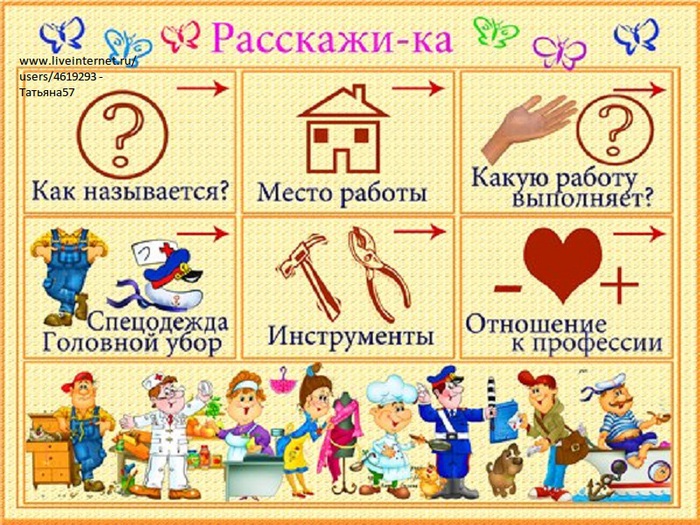 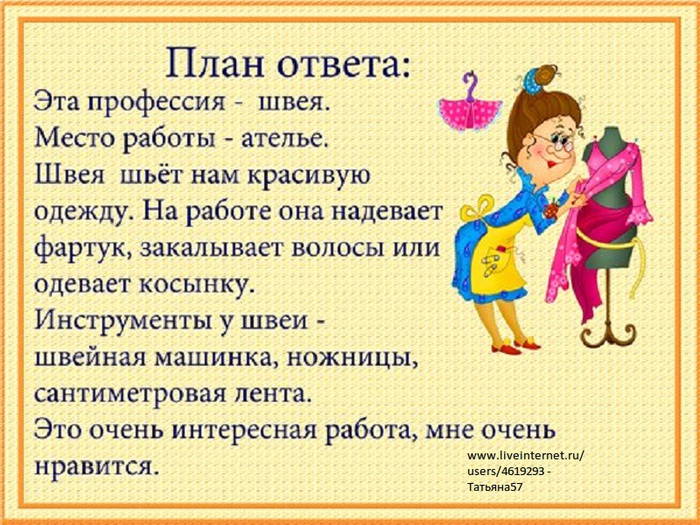 Литература  Агавелян М.Г., Агавелян О.К., Агавелян Р.О. Практикум по развитию социально-перцептивной сферы умственно отсталых школьников. – Челябинск: Челябинский государственный университет, 1999.  Алешина Н.В. Ознакомление дошкольников с окружающим и социальной действительностью. – М. ООО: «ЭЛИЗЕ ТРЭЙДИНГ», 2002.  Даль В.И. Пословицы русского народа. – М.: ОЛМА-ПРЕСС, 1997.  День работой весел: Пословицы и поговорки о труде. – М.: «Детская литература», 1986.  Крулехт М.В. Дошкольник и рукотворный мир. – СПб.: «ДЕТСТВО-ПРЕСС», 2003.  Нефедова К.П. Бытовые электроприборы. Какие они? – М.: Издательство ГНОМ и Д, 2004.  Нефедова К.П. Инструменты. Какие они? – М.: Издательство ГНОМ и Д, 2005.  Потапова Т.В. Беседы с дошкольниками о профессиях. – М.: ТЦ Сфера, 2005.  Программы специальных (коррекционных) образовательных учреждений IV вида) для детей с нарушением зрения). Программы детского сада. Коррекционная работа в детском саду / Под ред. Л.И.Плаксиной. – М.: Издательство «Экзамен», 2003.Степанов В.А. Профессии. Когда я вырасту.- М.: «Омега», 1998.Шалаева Г.П. Большая книга профессий для самых маленьких. – М.: Издательство Эксмо, 2005.Шорыгина Т.А. Профессии. Какие они? – М.: Издательство ГНОМ и Д, 2005.Картотека игр для детей «КЕМ БЫТЬ?» (по М. Г. Борисенко, Н. А. Лукиной)